Spätestens zum Ende des auf das geprüfte Quartal folgenden Kalendervierteljahres sind nach §§ 35 i. V. m. 17 Abs. 1 TKÜV vom Verpflichteten oder von dem von ihm beauftragen Erfüllungsgehilfen die Ergebnisse der Überprüfung der Auskunftsverlangen über Verkehrsdaten an die Bundesnetzagentur zu übersenden.Verpflichtetes Unternehmen:      Meldendes Unternehmen (z. B. Erfüllungsgehilfe):      
Prüfer bzw. Sicherheitsbevollmächtigter: Quartalsmeldung gemäß §§ 35 i. V. m. 17 Abs. 1 TKÜV 
für Auskunftsverlangen über 
Verkehrsdaten (§ 110 TKG)An dieBundesnetzagenturReferat IS 16Canisiusstr. 2155122 MainzPer E-Mail: IS16.Postfach@bnetza.de1Datum der durchgeführten Quartalsprüfung2Geprüftes QuartalQ:         Jahr:      3Anzahl der im Prüfzeitraum  gestellten Auskunftsverlangen
(Es ist die Gesamtzahl der auf einzelne Kennungen bezogene Maßnahmen zu nennen, nicht jedoch die Anzahl der Anordnungen oder Anforderungen je Kennung.)4Anzahl überprüfter Auskunftsverlangen
(5% von Zeile 3, höchstens sind jedoch 200 zu prüfen.)5Anzahl überprüfter Auskunftsverlangen zu Testzwecken nach § 23 TKÜV
(TKÜV-Vorgabe: Vollprüfung dieser Auskunftsverlangen.)6Anzahl überprüfter Auskunftsverlangen mit Verdacht auf Unregelmäßigkeiten
(TKÜV-Vorgabe: Vollprüfung aller Verdachtsfälle.)Vor- und Zuname 
TelefonnummerName in Druckbuchstaben,
Telefonnummer für RückfragenDatum, Unterschrift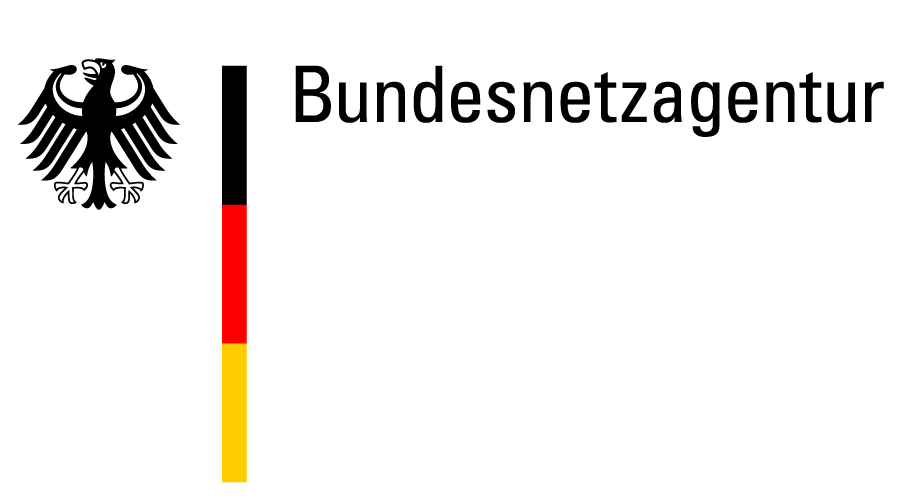 